الإتحـــاد الجزائــري لكــرة القــدم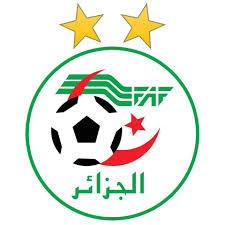 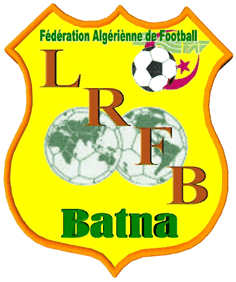 FEDERATION ALGERIENNE DE FOOTBALLالرابطــة الجهــويــة لكــرة القــدم باتنــةLIGUE REGIONALE DE FOOTBALL DE BATNAالمديرية الفنية الجهــويــةDIRECTION TECHNIQUE REGIONALE 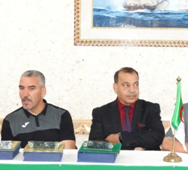 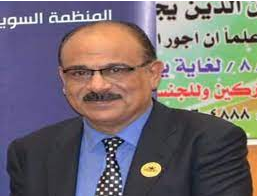 إعلان يوم دراسي خاص بالمدربين و بعدة محاورتاكتيكية/منهجية و تحضير بدني تزامنا مع المرحلة الجهوية لكأس كوبا كوكاكولا التي ستقام بمدينة خنشلة تحت رعاية السيد والي الولاية.تنظم الرابطة الجهوية بالتنسيق مع الرابطة الولائية لخنشلة  يوما دراسيا لفائدة كل المدربين يوم الاثنين 05 جويلية 2021 شريطة تأكيد  المشاركة  بملء الاستمارة المرفقة أدناه و إرسالها قبل يوم السبت 03 جويلية 2021. 
عبر الرابط  التالي/  akramaya2000@yahoo.frتنطلق فعاليات اليوم الدراسي على الساعة التاسعة صباحا بالمكتبة الرئيسية للمطالعة العمومية المجاهد صيد لعروسي بن بلقاسم بطريق باتنة 
( المسماة بمكتبة الجامعة).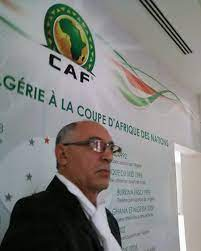 وينقسم البرنامج إلى جزأين:1- عن طريق منصة الزوم  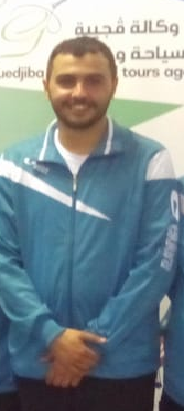 -ا/ د.كاظم الربيعي عراقي الجنسية ب/د.ع.اللطيف كاظم  الدوان عراقي الجنسية2- حضوري مباشرة بعد الانتهاء من منصة الزوم  مع الأساتذة المحاضرين للاتحاد الجزائري  ا/ ا/-زكري  حسين    ب/ د.بلعيد مجاهد       ج/ عبدالصمد نورالدين.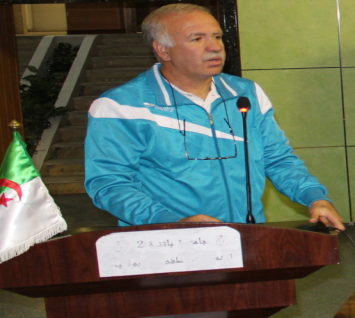 في النهاية تسلم شهادة مشاركة لكل الحاضرين.(مدربين) 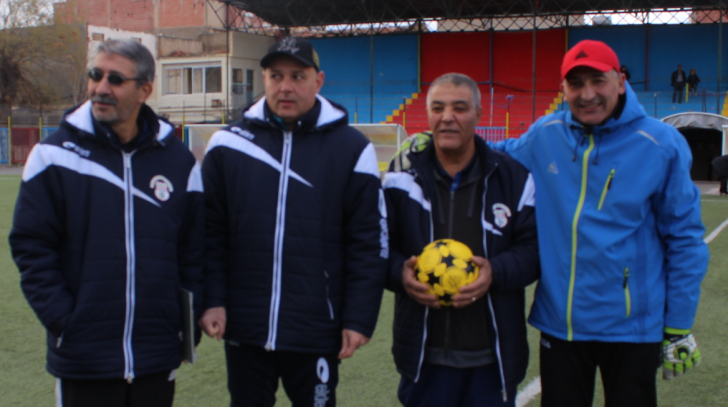 الإتحـــاد الجزائــري لكــرة القــدمFEDERATION ALGERIENNE DE FOOTBALLالرابطــة الجهــويــة لكــرة القــدم باتنــةLIGUE REGIONALE DE FOOTBALL DE BATNAالمديرية الفنية الجهــويــةDIRECTION TECHNIQUE REGIONALEبطاقة تأكيد المشاركة في اليوم الدراسي الذي سينعقد يوم 05 جويلية 2021 بخنشلة   اللقب :    	   				الاسم : 					تاريخ ومكان الازدياد  :   					                                                                              العنوان :   										                                                                                                                                         رقم الهاتف : 						 الايمايل  :   @						فريقك الحالي :  													الشهادات المتحصل عليهاالمسار كلاعبالخبرة كمدربيرجى تنزيل البطاقة المرفقة وإكمالها بعناية وإرسالها إلى العنوان التالي:akramaya2000@yahoo.frN°الشهادة /التكوينالمنظم الموسم010000 - 0000020000 - 0000030000 - 0000040000 - 0000050000 - 0000N°الفريقالمستوىالفئة الموسم01......... - …………02......... - …………03......... - …………04......... - …………05......... - …………06......... - …………N°الفريقالمستوىالفئة الموسم012019-2020022018-2019032017-2018042016-2017052015-2016